A fiatal bika és a vágóüsző termelői ára emelkedettAz Amerikai Egyesült Államok agrárminisztériumának (USDA) adatai szerint az Egyesült Államok marhahústermelése 5 százalékkal, borjúhústermelése 11 százalékkal csökkent 2023 január–októberében 2022 január–októberéhez viszonyítva. A szarvasmarhák vágása 4 százalékkal, a vágóállatok élősúlya 1 százalékkal mérséklődött. Az Egyesült Államokban a bika ára 6,53 dollár (USD)/kilogramm hasított hideg súly volt 2023 szeptemberében, 23,6 százalékkal haladta meg az egy évvel korábbit.Az Európai Unióban a fiatal bika „R3” kereskedelmi osztály vágóhídi belépési ára 4,88 euró/kilogramm hasított hideg súly volt 2023 októberében, 3 százalékkal mérséklődött az egy évvel korábbihoz képest. A tehén „O3” ára 8 százalékkal csökkent, az üsző „R3” ára nem változott számottevően a vizsgált időszakban.Az AKI PÁIR adatai szerint a fiatal bika termelői ára 761 forint/kilogramm hasított meleg súly volt 2023 októberében, 7,5 százalékkal emelkedett 2022 azonos hónapjának átlagárához viszonyítva. A vágóüsző ára 1 százalékkal nőtt, míg a vágótehéné 19 százalékkal csökkent a vizsgált időszakban. A KSH adatai szerint a marharostélyos fogyasztói ára 15 százalékkal (4670 forint/kilogramm) haladta meg 2023 októberében az egy évvel korábbi árat.További információk e témában az Agrárpiaci jelentések – Élő állat és hús című kiadványunkban olvashatók, mely innen érhető el: 23. szám.Sajtókapcsolat:+36 1 217 1011aki@aki.gov.huEredeti tartalom: Agrárközgazdasági IntézetTovábbította: Helló Sajtó! Üzleti SajtószolgálatEz a sajtóközlemény a következő linken érhető el: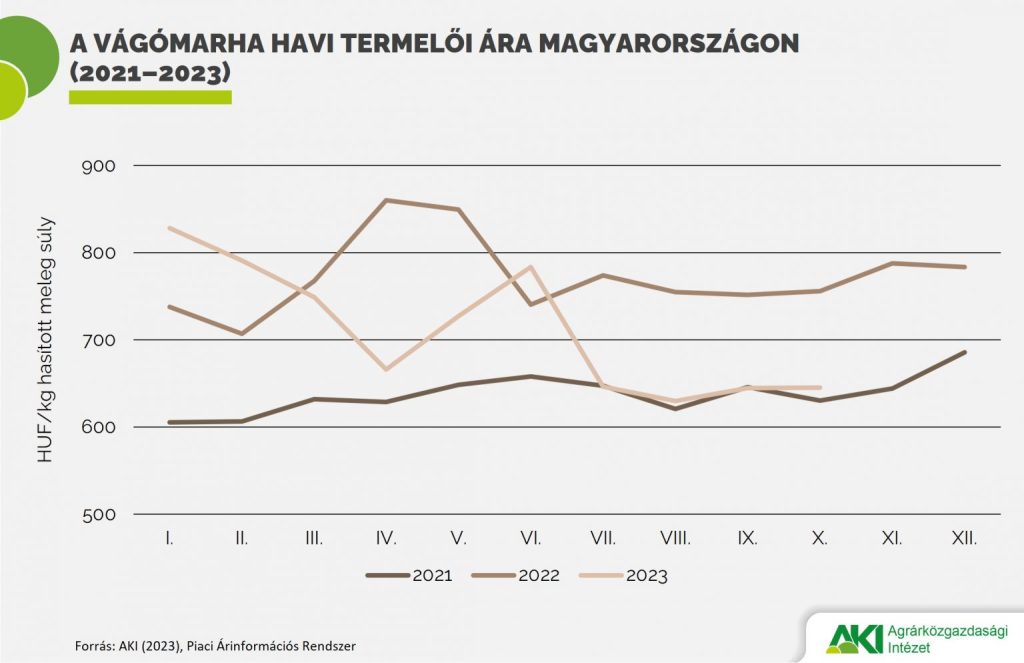 © Agrárközgazdasági Intézet